Important Dates18 December Last day before Christmas Break   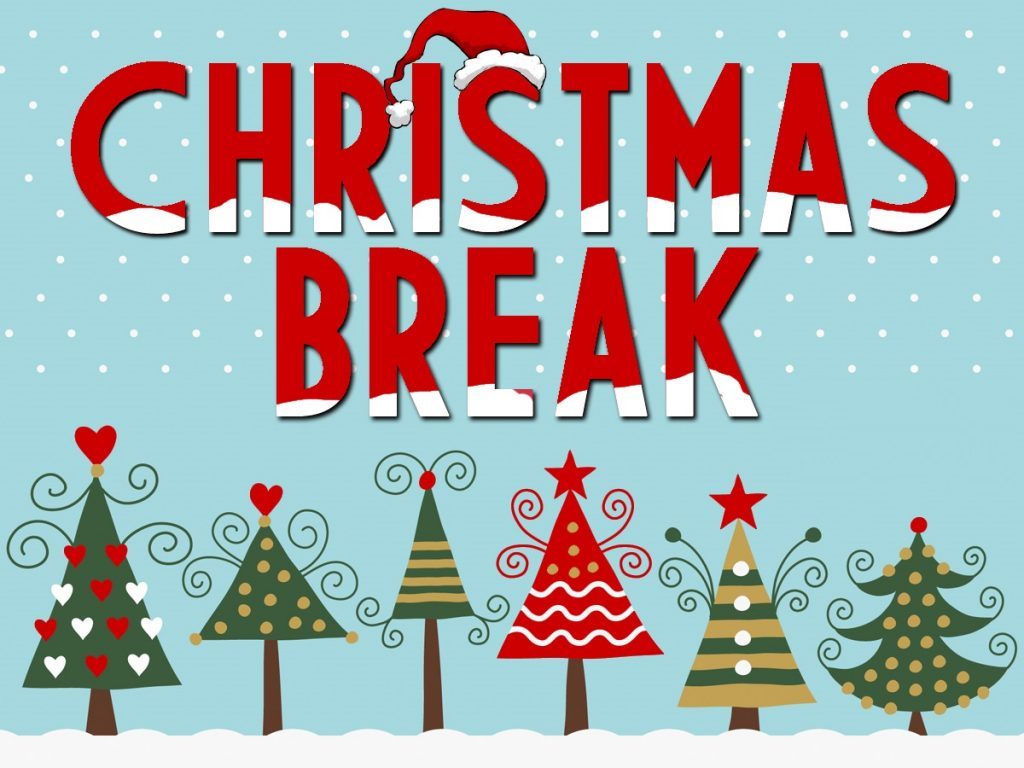 4 January Back to School24-29 January High School Exam Week3 February Semester 2 begins for High School15 February – Family Day – No School1-5 March – March BreakDress up daysThursday, December 17 Christmas character & Christmas hat dayFriday December 18 PJ day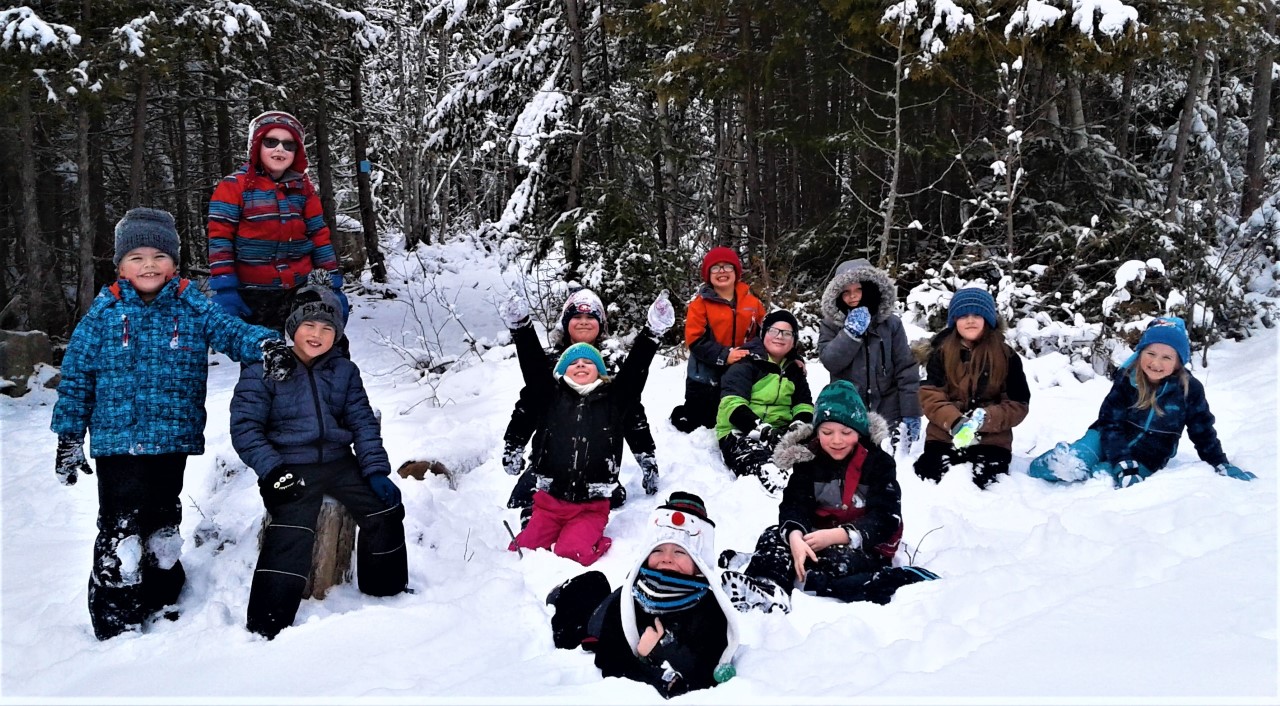 Grade 1-2 enjoying the Canterbury Nature Trail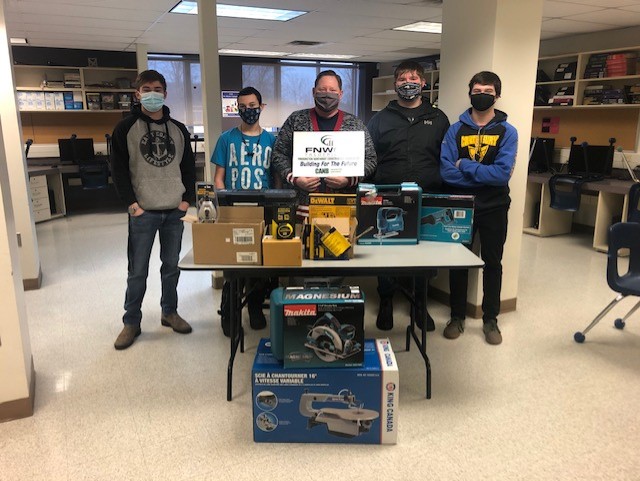 Mr. Briggs and students accepting Tool Donation from Fredericton NorthWest Construction Association.Assessment Schedule January 2021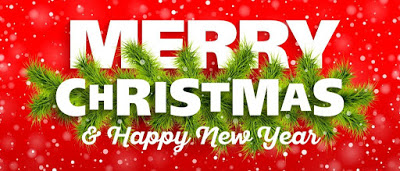 Canterbury High SchoolDecember  2020MondayTuesdayTuesdayWednesdayAMRegular Classes: Period 1Period 2Period 3 (ends 11:45)Regular Classes: Period 1Period 2Period 3 (ends 11:45)Regular Classes: Period 1Period 2Period 3 (ends 11:45)Period 2: Summative Assessment8:30-11:30(May leave at 11:00)9 English10 Science120 World Issues112 BiologyNoon11:45-12:1511:45-12:1511:45-12:15PMPeriod 5:Summative Assessment12:15-3:009 Math112 Chemistry10 WritingPeriod 4:Summative Assessment 12:15-3:009 Social Studies10 Social StudiesWorkplace Math 11/12Pre-Cal 11 & 12BPeriod 4:Summative Assessment 12:15-3:009 Social Studies10 Social StudiesWorkplace Math 11/12Pre-Cal 11 & 12BPeriod 3:Summative Assessment12:00-3:009 Science10 NRF Math11 Foundations MathOtherRegular Classes:Workplace Math 11/12Metals 11 & 12Study Hall: MathStudy HallFor anyone not writing an afternoon assessmentStudy HallFor anyone not writing an afternoon assessmentStudy Hall:Support for students needing to do course recovery – missing assignments, writing missed assessments, etc.ThursdayThursdayThursdayFridayFridayStorm day Back up: If there is a storm day during assessment week, all exams would keep the same order and get pushed forward one day. Example: If Tuesday is a storm day, the Tuesday scheduled day would then be on Wednesday and the scheduled Wednesday assessments would be on Thursday.Storm day Back up: If there is a storm day during assessment week, all exams would keep the same order and get pushed forward one day. Example: If Tuesday is a storm day, the Tuesday scheduled day would then be on Wednesday and the scheduled Wednesday assessments would be on Thursday.Storm day Back up: If there is a storm day during assessment week, all exams would keep the same order and get pushed forward one day. Example: If Tuesday is a storm day, the Tuesday scheduled day would then be on Wednesday and the scheduled Wednesday assessments would be on Thursday.Second storm day back up day.Second storm day back up day.EXEMPTIONS: Students may exempt up to one assessment per semester in which they write 3 or more assessments. EXEMPTION QUALIFICATIONS:Students must have a mark of 80% or higher. Students must be in good standing-assignments have been completed & work submitted on timeEXEMPTIONS: Students may exempt up to one assessment per semester in which they write 3 or more assessments. EXEMPTION QUALIFICATIONS:Students must have a mark of 80% or higher. Students must be in good standing-assignments have been completed & work submitted on timeEXEMPTIONS: Students may exempt up to one assessment per semester in which they write 3 or more assessments. EXEMPTION QUALIFICATIONS:Students must have a mark of 80% or higher. Students must be in good standing-assignments have been completed & work submitted on timeAttendance must be in good standing (have missed 4 or fewer classes-attended either in person or virtually)Students may not exempt mathEnglish will not have an exam, rather a summative writing assessment which may not be exempt for grades 9 & 10. Attendance must be in good standing (have missed 4 or fewer classes-attended either in person or virtually)Students may not exempt mathEnglish will not have an exam, rather a summative writing assessment which may not be exempt for grades 9 & 10. 